Imenuj životinje i ljude na crtežima.Zatim im izaberi imena. Obje imenice zapiši na prazne crte. Pazi na pisanje velikog slova!         dječak               Marko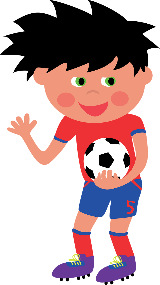       __________________             ___________________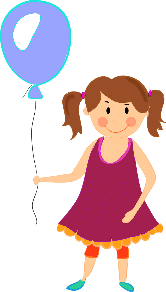  _________________            ____________________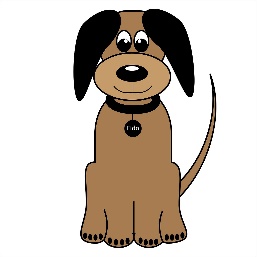   _________________        ___________________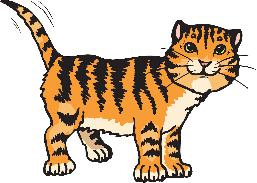          _________________          ___________________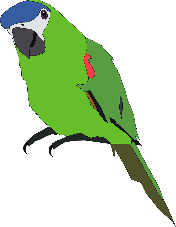 